Learn2Sail – for the 2023/24 season, the L2S program will be led by an accredited instructor and has a fee structure separate to Club membership.  IHYC provides L2S on a cost-recovery basis.Declaration:By applying for the Learn2Sail Program, I acknowledge that I will also be applying for either recreational or racing membership of the Indented Head Yacht Club Incorporated, as detailed in the inclusions above.  I acknowledge that I have read, understood and agree to the Conditions of Membership below.  I warrant that all information provided in this Application Form is true and correct.  I acknowledge that this Application declaration cannot be amended.  If I do amend it my application will be null and void.Applicant's Signature: ……………………………….............................. Date:       /       /       Where the applicant is under 18 years of age, this form must also be signed by the applicant's parent or legal guardian.I, …………………………………………… am the parent or guardian of the applicant.  I authorise and consent to the applicant undertaking the Club Activities.  In consideration of the applicant's acceptance into the Learn2Sail Program and membership of the Club, I expressly agree to accept in my capacity as parent or guardian, the terms set out in this declaration, including the provision by me of a release and indemnity in the terms set out in the Conditions of Membership.  In addition, I agree to be bound by and comply with the Club constitution and any By-laws, regulations or policies made under it.Parent or Guardian's Signature: ……………………………….............................. Date:       /      /       Learn 2 Sail DatesAlpha Block: Saturday 28th October, 11th November, 18th November, 25th November.Bravo Block: Saturday 2nd December, 9th December, 3rd February 2024, 17th February.Charlie Block: To be confirmed.Payment of Fees and return of formReturn of form - please complete the details of the form (above) and return by emailing a digital copy of this completed form to:Paul Simmons at jssp1@hotmail.com, 0416756047Allocation of places and preferences Applications will be processed on a first-in-first-served basis.  Once we have received your application, we will confirm whether a position is available.Due to the limited availability of Club boats, preference will be given to those sailors who have their own Optimist sailing boats (or like) where sailors have progressed beyond the Beginner level. APPLICATION AND PAYMENT MUST BE MADE PRIOR TO THE START OF THE COURSE.Payment of fees – if accepted, your Learn2Sail application form will be entered into the IHYC membership system, and an electronic invoice will be emailed to you requesting payment.  Payment can be made by cheque, Bank transfer or credit card.  Alternatively, you can immediately make a Bank transfer to Bendigo Bank, Acct Name: Indented Head Yacht Club, BSB: 633 000, Account Number: 168289189.CONDITIONS OF MEMBERSHIPIn so applying and in consideration of my application for membership being accepted I acknowledge and agree that: (1) In this membership declaration: "Club" for the purposes of this membership application and declaration means and includes the Indented Head Yacht Club Incorporated, its directors, officers, members, servants or agents.  "Claim" means and includes any action, suit, proceeding, claim, demand, damage, cost or expense however arising including but not limited to negligence but does not include a claim in respect of any action, suit etc made by any person entitled to compensation under a relevant Club insurance policy or under any right expressly conferred by the Club constitution or regulation.  "Club Activities" means performing or participating in any capacity in any authorised or recognised Club activity. (2) The Club Constitution is a contract between the Club and me.  I will be bound by it and any By-laws, regulations or policies made under it.  I also agree to abide by the rules and policies of Yachting Australia (copies of which are available from Yachting Australia), and be subject to the jurisdiction of Yachting Australia in relation to the application and enforcement of such rules and policies.(3) Warning: Club Activities can be inherently dangerous.  I acknowledge that I am exposed to certain risks during Club Activities Including, but not limited to, physical exertion and injury, bodily contact, falls, equipment failure and unpredictable weather conditions.  I acknowledge that accidents can and often do happen which may result in me being injured or even killed, or my property being damaged.  I have voluntarily read and understood this warning and accept and assume the inherent risks in participating in the Club Activities.(4) WARNING UNDER THE FAIR TRADING ACT 1999.  Under the provisions of the Fair Trading Act 1999 several conditions are implied into contracts for the supply of certain goods and services.  These conditions mean that the supplier named on this form is required to ensure that the recreational services it supplies to you are: rendered with due care and skill; and as fit for the purpose for which they are commonly bought as it is reasonable to expect in the circumstances; and reasonably fit for any particular purpose or might reasonably be expected to achieve any result you have made known to the supplier. Under section 32N of the Fair Trading Act 1999, the supplier is entitled to ask you to agree that these conditions do not apply to you.  If you sign this form, you will be agreeing that your rights to sue the supplier under the Fair Trading Act 1999 if you are killed or injured because the services were not rendered with due care and skill or they were not reasonably fit for their purpose, are excluded, restricted or modified in the way set out in this form. NOTE: The change to your rights, as set out in this form, does not apply if your death or injury is due to gross negligence on the supplier's part.  "Gross negligence" is defined in the Fair Trading (Recreational Services) Regulations 2004. For the purposes of this clause 4, "the Supplier" shall mean and include the Club. (5) Exclusion of Implied Terms: I acknowledge that where I am a consumer of recreational services, as defined by any relevant law, certain terms and rights usually implied into a contract for the supply of goods or services may be excluded.  I acknowledge that these implied terms and rights and any liability of the Club flowing from them, are expressly excluded to the extent possible by law, by this membership declaration.  To the extent of any liability arising, the liability of the Club will at its discretion be limited to the resupply of the services or payment of the cost of having the services supplied again. (6) Release and Indemnity: In consideration of the Club accepting my application for membership I, to the full extent permitted by law: (a) release and will release the Club from all Claims that I may have or may have had but for this release arising from or in connection with my membership and or participation in any Club Activity; and (b) indemnify and will keep indemnified the Club in respect of any Claim by any person arising as a result of or in connection with my membership and/or participation in any Club Activity. (7) Fitness to Participate: I declare that I am medically and physically fit and able to participate in any Club Activity.  I will immediately notify the Club in writing of any change to my fitness and ability to participate.  I understand and accept that Club will continue to rely upon this declaration as evidence of my fitness and ability to participate, (8) Consent to medical treatment: If required, the Club will arrange medical or hospital treatment (including ambulance transportation) for me.  I authorise such actions being taken by the Club where my further consent cannot be obtained and agree to meet all costs associated with such action. (9) Privacy: I understand that the information I have provided is necessary for the objects of Club, I acknowledge and agree that the information may be disclosed by my Club to Yachting Victoria and will only be used for the objects of the Club, Yachting Victoria and to provide me with membership services.  I understand that I will be able to access my information through the Club upon request.  If the information is not provided my membership application may be rejected. (10) Copyright and right to use image: I acknowledge and consent to photographs being taken of me during my participation in Club Activities and authorise the Club to use such photographs for promotional or other purposes without my further consent being obtained.  Further, I consent to the Club using my name.  image, likeness and also my performance in any Club Activities, at any time, to promote the Club by any form of media. (11) Severance: If any provision of this membership declaration is invalid or unenforceable in any jurisdiction, the phrase or clause is to be read down for the purpose of that jurisdiction if possible, so as to be valid and enforceable.  If the phrase or clause cannot be so read down it will be severed to the extent of the invalidity or unenforceability.  Such severance does not affect the remaining provisions of this membership declaration or affect the validity or enforceability of it in any other jurisdiction. (12) I agree to be bound by the policies of Yachting Australia Inc. and Yachting Victoria Inc as they are published from time to time on their respective websites. (13) I Acknowledge that it is my responsibility entirely to ensure my boat complies with the safety prescriptions of Yachting Australia Inc and Yachting Victoria Inc. and that any such safety equipment required under the safety category declared in this application is at all times in proper working order. I have read, understood, acknowledge and agree to the above declaration including the warning, exclusion of implied terms, release and indemnity.  I warrant that all information provided is true and correct.  I acknowledge this membership declaration cannot be amended.  If I do amend it my application will be null and void.  Where the applicant is under 18 years of age this form must also be signed by the applicant's parent or legal guardian. L2S INDENTED HEAD YACHT CLUB324 The Esplanade, Indented Head 3223     www.ihyc.com.auLearn2Sail Application Form for 2023-2024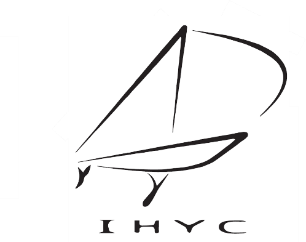 DETAILS OF PERSON UNDERTAKING LEARN 2 SAIL PROGRAMDETAILS OF PERSON UNDERTAKING LEARN 2 SAIL PROGRAMDETAILS OF PERSON UNDERTAKING LEARN 2 SAIL PROGRAMDETAILS OF PERSON UNDERTAKING LEARN 2 SAIL PROGRAMDETAILS OF PERSON UNDERTAKING LEARN 2 SAIL PROGRAMDETAILS OF PERSON UNDERTAKING LEARN 2 SAIL PROGRAMSurname:First Names:Gender:       M  /  F   (Please circle)Date of Birth:             /            /                        Date of Birth:             /            /                        Date of Birth:             /            /                        Date of Birth:             /            /                        Address:Suburb/Town:Postcode: Postcode: Phone:Email:Emergency:If under 18, parent or guardian name & contact details:If under 18, parent or guardian name & contact details:If under 18, parent or guardian name & contact details:If under 18, parent or guardian name & contact details:If under 18, parent or guardian name & contact details:If under 18, parent or guardian name & contact details:LEARN 2 SAIL CATEGORY (please tick )LEARN 2 SAIL CATEGORY (please tick )LEARN 2 SAIL CATEGORY (please tick )LEARN 2 SAIL CATEGORY (please tick )LEARN 2 SAIL CATEGORY (please tick )LEARN 2 SAIL CATEGORY (please tick )TypeDescriptionDescriptionPrice per blockPrice per blockInclusionsYOUTH (6 to 19 yrs)4 week course (Alpha Block - See Dates)4 week course (Alpha Block - See Dates)$120   $120   Recreational and Racing membership during 4 week course4 week course (Bravo Block - See Dates)4 week course (Bravo Block - See Dates)$120   $120   Recreational and Racing membership during 4 week course(Charlie Block TBC, stay tuned)(Charlie Block TBC, stay tuned)Recreational and Racing membership during 4 week courseYouth Sailors - See Note on Page 2 regarding owning your own boat.Do you have or own a boat for training?    Yes/No       Type of Boat:Youth Sailors - See Note on Page 2 regarding owning your own boat.Do you have or own a boat for training?    Yes/No       Type of Boat:Youth Sailors - See Note on Page 2 regarding owning your own boat.Do you have or own a boat for training?    Yes/No       Type of Boat:Youth Sailors - See Note on Page 2 regarding owning your own boat.Do you have or own a boat for training?    Yes/No       Type of Boat:Youth Sailors - See Note on Page 2 regarding owning your own boat.Do you have or own a boat for training?    Yes/No       Type of Boat:Youth Sailors - See Note on Page 2 regarding owning your own boat.Do you have or own a boat for training?    Yes/No       Type of Boat:ADULT (20+ yrs)4 week course (Alpha Block - See Dates)4 week course (Alpha Block - See Dates)$160  $160  Recreational membership for sailing season4 week course (Bravo Block - See Dates)4 week course (Bravo Block - See Dates)$160  $160  Recreational membership for sailing season(Charlie Block TBC, stay tuned)(Charlie Block TBC, stay tuned)Recreational membership for sailing seasonDETAILS OF PREVIOUS SAILING EXPERIENCE (Please provide details, including previous courses at IHYC)DETAILS OF PREVIOUS SAILING EXPERIENCE (Please provide details, including previous courses at IHYC)DETAILS OF PREVIOUS SAILING EXPERIENCE (Please provide details, including previous courses at IHYC)DETAILS OF PREVIOUS SAILING EXPERIENCE (Please provide details, including previous courses at IHYC)DETAILS OF PREVIOUS SAILING EXPERIENCE (Please provide details, including previous courses at IHYC)DETAILS OF PREVIOUS SAILING EXPERIENCE (Please provide details, including previous courses at IHYC)